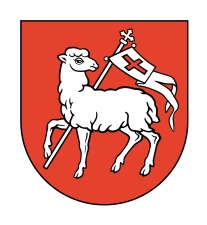 KARTA INFORMACYJNAURZĄD MIEJSKI W URZĘDOWIEStanowisko pracy do spraw ewidencji ludności i dowodów osobistychSOWYDANIE  DOWODU OSOBISTEGOWYDANIE  DOWODU OSOBISTEGOWYDANIE  DOWODU OSOBISTEGOPodstawa prawna:	Ustawa z dnia 6 sierpnia 2010 r. o dowodach osobistych (tj. Dz. U. z 2021 r., poz. 816 z późn.zm.), Rozporządzenie Ministra Spraw Wewnętrznych z dnia 09 stycznia 2020r. w sprawie wzoru dowodu osobistego oraz sposobu i trybu postępowania w sprawach wydawania dowodów osobistych, ich utraty, uszkodzenia, unieważnienia i zwrotu  (Dz. U. z 2020 r., poz. 31).Wymagane dokumenty: - Wniosek o wydanie dowodu osobistego w formie papierowej (wniosek należy wydrukować dwustronnie, istnieje możliwość wypełnienia oraz wydrukowania wniosku przez pracownika urzędu) lub przesłany w formie dokumentu elektronicznego - ustawa z dnia 17 lutego 2005 r. o informatyzacji działalności podmiotów realizujących zadania publiczne tekst jednolity - Dz. U. z 2017 r. poz. 570 (opatrzony bezpiecznym podpisem elektronicznym weryfikowanym przy pomocy ważnego kwalifikowanego certyfikatu lub podpisem potwierdzonym profilem zaufanym ePUAP). Osoba składająca wniosek o wydanie dowodu osobistego w postaci papierowej do wniosku załącza: kolorową fotografię o wymiarach 35 x 45 mm,  Osoba składająca wniosek o wydanie dowodu osobistego w postaci dokumentu elektronicznego do wniosku załącza: plik zawierający fotografię o wymiarach co najmniej 492 x 610 pikseli i wielkości nieprzekraczającej 2,5 MB.Fotografia powinna być wykonana na jednolitym jasnym tle, mająca dobrą ostrość oraz odwzorowująca naturalny kolor skóry, obejmująca wizerunek od wierzchołka głowy do górnej części barków, tak aby twarz zajmowała 70-80% fotografii, pokazującą wyraźnie oczy, zwłaszcza źrenice, i przedstawiającą osobę w pozycji frontalnej, bez nakrycia głowy i okularów z ciemnymi szkłami, patrzącą na wprost z otwartymi oczami nieprzysłoniętymi włosami, z naturalnym wyrazem twarzy  i zamkniętymi ustami. fotografia powinna być wykonana nie wcześniej niż 6 miesięcy przed dniem złożenia wniosku, osoba z wrodzonymi lub nabytymi wadami narządu wzroku może załączyć do wniosku fotografię przedstawiające ją w okularach z ciemnymi szkłami załączając do wniosku orzeczenie o niepełnosprawności osoby do 16 roku życia lub orzeczenie o stopniu niepełnosprawności osoby, która ukończyła 16 lat, z powodu wrodzonej lub nabytej wady wzroku, osoba nosząca nakrycie głowy zgodnie z zasadami swego wyznania może załączyć fotografię przedstawiającą ją w nakryciu głowy, o ile wizerunek twarzy jest w pełni widoczny, załączając do wniosku zaświadczenie  o przynależności do wspólnoty wyznaniowej zarejestrowanej w RP, w uzasadnionych przypadkach organ gminy może wydać dowód osobisty na wniosek, do którego została dołączona fotografia przedstawiająca osobę z zamkniętymi oczami, innym niż naturalny wyrazem twarzy lub otwartymi ustami . Dokumenty do wglądu:- dokument tożsamości wnioskodawcy, 
- w uzasadnionych przypadkach w celu wyjaśnienia niezgodności organ gminy może żądać od wnioskodawcy skróconego odpisu polskiego aktu urodzenia, małżeństwa lub orzeczenia sądu w przypadku niezgodności danych osobowych, oraz dokumentu poświadczającego obywatelstwo polskie w przypadku niezgodności dotyczącej obywatelstwa.Opłata: BrakTermin i sposób załatwienia:Posiadacz dowodu osobistego ma obowiązek wymienić dowód osobisty w razie: upływu terminu ważności dowodu osobistego – nie później niż 30 dni przed upływem terminu ważności dokumentu zmiany danych, które zamieszcza się w dowodzie osobistym, z wyjątkiem zmiany nazwy organu wydającego – niezwłocznie, zmiany wizerunku twarzy posiadacza dowodu osobistego w stosunku do wizerunku twarzy zamieszczonego w dowodzie osobistym w stopniu utrudniającym lub uniemożliwiającym identyfikację jego posiadacza, utraty lub uszkodzenia dowodu osobistego w stopniu utrudniającym lub uniemożliwiającym identyfikację jego posiadacza, przekazania do organu gminy lub placówki konsularnej RP przez osobę trzecią znalezionego dowodu osobistego. Zgodnie z art. 89 Ustawy z dnia 6 sierpnia 2010r. o dowodach osobistych: Adres miejsca zameldowania zamieszczony w dowodzie osobistym wydanym na podstawie przepisów ustawy           z dnia 10 kwietnia 1974 r. o ewidencji ludności i dowodach osobistych od dnia wejścia w życie niniejszej ustawy tj. od dnia 1 marca 2015 roku nie potwierdza adresu miejsca zameldowania. Zmiana adresu miejsca zameldowania posiadacza dowodu osobistego wydanego na podstawie przepisów ustawy z dnia 10 kwietnia 1974 r. o ewidencji ludności i dowodach osobistych po dniu 1 marca 2015 roku           nie stanowi podstawy do jego wymiany.  Wniosek o wydanie dowodu osobistego składa osoba posiadająca pełną zdolność do czynności prawnych. W imieniu osoby nieposiadającej zdolności do czynności prawnych lub posiadającej ograniczoną zdolność do czynności prawnych wniosek o wydanie dowodu osobistego składa rodzic, opiekun prawny lub kurator.  Osoba obowiązana do posiadania dowodu osobistego może sama złożyć wniosek nie wcześniej niż 30 dni przed datą 18 urodzin. Dowód osobisty odbiera wówczas najwcześniej w dniu 18 urodzin. Złożenie w siedzibie organu gminy wniosku o wydanie dowodu osobistego osobie nieposiadającej zdolności do czynności prawnych lub posiadającej ograniczoną zdolność do czynności prawnych wymaga jej obecności przy składaniu wniosku, wyjątek stanowią osoby, które nie ukończyły 5 roku życia.  Wnioskodawca otrzymuje potwierdzenie złożenia wniosku o wydanie dowodu osobistego zawierające przewidywaną datę odbioru dowodu osobistego. Wydanie dowodu następuje w terminie 30 dni od dnia złożenia wniosku. Dowód osobisty odbiera się osobiście                     w siedzibie organu gminy, w którym został złożony wniosek. Dowód osobisty wydany osobie nieposiadającej zdolności do czynności prawnych odbiera rodzic albo opiekun prawny. Dowód osobisty wydany osobie posiadającej ograniczoną zdolność do czynności prawnych odbiera osoba ubiegająca się o wydanie dowodu osobistego, rodzic lub kurator. Cudzoziemiec, który nabył obywatelstwo polskie, przy odbiorze dowodu osobistego zwraca dokument potwierdzający legalność jego pobytu na terytorium RP. Przy odbiorze nowego dowodu osobistego dotychczasowy dowód unieważnia  się przez jego przecięcie lub przedziurkowanie w taki sposób aby uszkodzeniu uległa fotografia wraz ze znakiem holograficznym i zwraca się jego posiadaczowi. Istnieje możliwość sprawdzenia czy dowód osobisty jest gotowy do odbioru przed wizytą w urzędzie. Informacje na stronie internetowej podanej poniżej - wystarczy podać numer wniosku. https://obywatel.gov.pl/dokumenty-i-dane-osobowe/odbior-dowodu-osobistego-sprawdz-czy-twoj-dowod-jest-gotowy Miejsce złożenia dokumentów:- wniosek o wydanie dowodu osobistego składa się do organu dowolnej gminy 

W gminie Urzędów wniosek można złożyć w: Urzędzie Miejskim w Urzędowie, ewidencja ludności i dowodów osobistych, ul. Rynek 26, 23-250 Urzędów, pok. Nr 2,
 tel. 81 82 25 052 Tryb odwoławczy: W przypadku wydania decyzji administracyjnej o odmowie wydania dowodu osobistego lub decyzji o stwierdzeniu nieważności dowodu osobistego przysługuje odwołanie do Wojewody Lubelskiego w terminie 14 dni od dnia doręczenia decyzji za pośrednictwem organu który wydał decyzję.Uwagi:Każdy pełnoletni obywatel Rzeczypospolitej Polskiej zamieszkujący terytorium RP jest zobowiązany posiadać dowód osobisty. Prawo do posiadania dowodu osobistego przysługuje każdemu obywatelowi Rzeczypospolitej Polskiej. Dowód osobisty wydany osobie, która nie ukończyła 5 roku życia, jest ważny przez okres 5 lat od daty jego wydania. Dowód osobisty wydany osobie, która ukończyła 5 rok życia, jest ważny przez okres 10 lat od daty jego wydania. Posiadacz dowodu osobistego, którego dowód osobisty został utracony lub uszkodzony, zgłasza niezwłocznie, osobiście ten fakt organowi dowolnej gminy, a posiadacz dowodu osobistego przebywający poza terytorium Rzeczypospolitej Polskiej - dowolnej placówce konsularnej Rzeczypospolitej Polskiej. Dowód osobisty podlega unieważnieniu: z dniem zgłoszenia utraty lub uszkodzenia dowodu lub z dniem przekazania przez osobę trzecią znalezionego dowodu osobistego, z dniem utraty obywatelstwa polskiego przez jego posiadacza, z dniem zgonu jego posiadacza, z dniem odbioru dowodu osobistego wydanego w miejsce poprzedniego, z dniem upływu ważności dowodu osobistego, po upływie 4 miesięcy od zaistnienia zmiany danych, które zamieszcza się w dowodzie osobistym /np. imienia, nazwiska/, w przypadku niezłożenia przez posiadacza dowodu osobistego wniosku o jego wymianę.  Podstawa prawna:	Ustawa z dnia 6 sierpnia 2010 r. o dowodach osobistych (tj. Dz. U. z 2021 r., poz. 816 z późn.zm.), Rozporządzenie Ministra Spraw Wewnętrznych z dnia 09 stycznia 2020r. w sprawie wzoru dowodu osobistego oraz sposobu i trybu postępowania w sprawach wydawania dowodów osobistych, ich utraty, uszkodzenia, unieważnienia i zwrotu  (Dz. U. z 2020 r., poz. 31).Wymagane dokumenty: - Wniosek o wydanie dowodu osobistego w formie papierowej (wniosek należy wydrukować dwustronnie, istnieje możliwość wypełnienia oraz wydrukowania wniosku przez pracownika urzędu) lub przesłany w formie dokumentu elektronicznego - ustawa z dnia 17 lutego 2005 r. o informatyzacji działalności podmiotów realizujących zadania publiczne tekst jednolity - Dz. U. z 2017 r. poz. 570 (opatrzony bezpiecznym podpisem elektronicznym weryfikowanym przy pomocy ważnego kwalifikowanego certyfikatu lub podpisem potwierdzonym profilem zaufanym ePUAP). Osoba składająca wniosek o wydanie dowodu osobistego w postaci papierowej do wniosku załącza: kolorową fotografię o wymiarach 35 x 45 mm,  Osoba składająca wniosek o wydanie dowodu osobistego w postaci dokumentu elektronicznego do wniosku załącza: plik zawierający fotografię o wymiarach co najmniej 492 x 610 pikseli i wielkości nieprzekraczającej 2,5 MB.Fotografia powinna być wykonana na jednolitym jasnym tle, mająca dobrą ostrość oraz odwzorowująca naturalny kolor skóry, obejmująca wizerunek od wierzchołka głowy do górnej części barków, tak aby twarz zajmowała 70-80% fotografii, pokazującą wyraźnie oczy, zwłaszcza źrenice, i przedstawiającą osobę w pozycji frontalnej, bez nakrycia głowy i okularów z ciemnymi szkłami, patrzącą na wprost z otwartymi oczami nieprzysłoniętymi włosami, z naturalnym wyrazem twarzy  i zamkniętymi ustami. fotografia powinna być wykonana nie wcześniej niż 6 miesięcy przed dniem złożenia wniosku, osoba z wrodzonymi lub nabytymi wadami narządu wzroku może załączyć do wniosku fotografię przedstawiające ją w okularach z ciemnymi szkłami załączając do wniosku orzeczenie o niepełnosprawności osoby do 16 roku życia lub orzeczenie o stopniu niepełnosprawności osoby, która ukończyła 16 lat, z powodu wrodzonej lub nabytej wady wzroku, osoba nosząca nakrycie głowy zgodnie z zasadami swego wyznania może załączyć fotografię przedstawiającą ją w nakryciu głowy, o ile wizerunek twarzy jest w pełni widoczny, załączając do wniosku zaświadczenie  o przynależności do wspólnoty wyznaniowej zarejestrowanej w RP, w uzasadnionych przypadkach organ gminy może wydać dowód osobisty na wniosek, do którego została dołączona fotografia przedstawiająca osobę z zamkniętymi oczami, innym niż naturalny wyrazem twarzy lub otwartymi ustami . Dokumenty do wglądu:- dokument tożsamości wnioskodawcy, 
- w uzasadnionych przypadkach w celu wyjaśnienia niezgodności organ gminy może żądać od wnioskodawcy skróconego odpisu polskiego aktu urodzenia, małżeństwa lub orzeczenia sądu w przypadku niezgodności danych osobowych, oraz dokumentu poświadczającego obywatelstwo polskie w przypadku niezgodności dotyczącej obywatelstwa.Opłata: BrakTermin i sposób załatwienia:Posiadacz dowodu osobistego ma obowiązek wymienić dowód osobisty w razie: upływu terminu ważności dowodu osobistego – nie później niż 30 dni przed upływem terminu ważności dokumentu zmiany danych, które zamieszcza się w dowodzie osobistym, z wyjątkiem zmiany nazwy organu wydającego – niezwłocznie, zmiany wizerunku twarzy posiadacza dowodu osobistego w stosunku do wizerunku twarzy zamieszczonego w dowodzie osobistym w stopniu utrudniającym lub uniemożliwiającym identyfikację jego posiadacza, utraty lub uszkodzenia dowodu osobistego w stopniu utrudniającym lub uniemożliwiającym identyfikację jego posiadacza, przekazania do organu gminy lub placówki konsularnej RP przez osobę trzecią znalezionego dowodu osobistego. Zgodnie z art. 89 Ustawy z dnia 6 sierpnia 2010r. o dowodach osobistych: Adres miejsca zameldowania zamieszczony w dowodzie osobistym wydanym na podstawie przepisów ustawy           z dnia 10 kwietnia 1974 r. o ewidencji ludności i dowodach osobistych od dnia wejścia w życie niniejszej ustawy tj. od dnia 1 marca 2015 roku nie potwierdza adresu miejsca zameldowania. Zmiana adresu miejsca zameldowania posiadacza dowodu osobistego wydanego na podstawie przepisów ustawy z dnia 10 kwietnia 1974 r. o ewidencji ludności i dowodach osobistych po dniu 1 marca 2015 roku           nie stanowi podstawy do jego wymiany.  Wniosek o wydanie dowodu osobistego składa osoba posiadająca pełną zdolność do czynności prawnych. W imieniu osoby nieposiadającej zdolności do czynności prawnych lub posiadającej ograniczoną zdolność do czynności prawnych wniosek o wydanie dowodu osobistego składa rodzic, opiekun prawny lub kurator.  Osoba obowiązana do posiadania dowodu osobistego może sama złożyć wniosek nie wcześniej niż 30 dni przed datą 18 urodzin. Dowód osobisty odbiera wówczas najwcześniej w dniu 18 urodzin. Złożenie w siedzibie organu gminy wniosku o wydanie dowodu osobistego osobie nieposiadającej zdolności do czynności prawnych lub posiadającej ograniczoną zdolność do czynności prawnych wymaga jej obecności przy składaniu wniosku, wyjątek stanowią osoby, które nie ukończyły 5 roku życia.  Wnioskodawca otrzymuje potwierdzenie złożenia wniosku o wydanie dowodu osobistego zawierające przewidywaną datę odbioru dowodu osobistego. Wydanie dowodu następuje w terminie 30 dni od dnia złożenia wniosku. Dowód osobisty odbiera się osobiście                     w siedzibie organu gminy, w którym został złożony wniosek. Dowód osobisty wydany osobie nieposiadającej zdolności do czynności prawnych odbiera rodzic albo opiekun prawny. Dowód osobisty wydany osobie posiadającej ograniczoną zdolność do czynności prawnych odbiera osoba ubiegająca się o wydanie dowodu osobistego, rodzic lub kurator. Cudzoziemiec, który nabył obywatelstwo polskie, przy odbiorze dowodu osobistego zwraca dokument potwierdzający legalność jego pobytu na terytorium RP. Przy odbiorze nowego dowodu osobistego dotychczasowy dowód unieważnia  się przez jego przecięcie lub przedziurkowanie w taki sposób aby uszkodzeniu uległa fotografia wraz ze znakiem holograficznym i zwraca się jego posiadaczowi. Istnieje możliwość sprawdzenia czy dowód osobisty jest gotowy do odbioru przed wizytą w urzędzie. Informacje na stronie internetowej podanej poniżej - wystarczy podać numer wniosku. https://obywatel.gov.pl/dokumenty-i-dane-osobowe/odbior-dowodu-osobistego-sprawdz-czy-twoj-dowod-jest-gotowy Miejsce złożenia dokumentów:- wniosek o wydanie dowodu osobistego składa się do organu dowolnej gminy 

W gminie Urzędów wniosek można złożyć w: Urzędzie Miejskim w Urzędowie, ewidencja ludności i dowodów osobistych, ul. Rynek 26, 23-250 Urzędów, pok. Nr 2,
 tel. 81 82 25 052 Tryb odwoławczy: W przypadku wydania decyzji administracyjnej o odmowie wydania dowodu osobistego lub decyzji o stwierdzeniu nieważności dowodu osobistego przysługuje odwołanie do Wojewody Lubelskiego w terminie 14 dni od dnia doręczenia decyzji za pośrednictwem organu który wydał decyzję.Uwagi:Każdy pełnoletni obywatel Rzeczypospolitej Polskiej zamieszkujący terytorium RP jest zobowiązany posiadać dowód osobisty. Prawo do posiadania dowodu osobistego przysługuje każdemu obywatelowi Rzeczypospolitej Polskiej. Dowód osobisty wydany osobie, która nie ukończyła 5 roku życia, jest ważny przez okres 5 lat od daty jego wydania. Dowód osobisty wydany osobie, która ukończyła 5 rok życia, jest ważny przez okres 10 lat od daty jego wydania. Posiadacz dowodu osobistego, którego dowód osobisty został utracony lub uszkodzony, zgłasza niezwłocznie, osobiście ten fakt organowi dowolnej gminy, a posiadacz dowodu osobistego przebywający poza terytorium Rzeczypospolitej Polskiej - dowolnej placówce konsularnej Rzeczypospolitej Polskiej. Dowód osobisty podlega unieważnieniu: z dniem zgłoszenia utraty lub uszkodzenia dowodu lub z dniem przekazania przez osobę trzecią znalezionego dowodu osobistego, z dniem utraty obywatelstwa polskiego przez jego posiadacza, z dniem zgonu jego posiadacza, z dniem odbioru dowodu osobistego wydanego w miejsce poprzedniego, z dniem upływu ważności dowodu osobistego, po upływie 4 miesięcy od zaistnienia zmiany danych, które zamieszcza się w dowodzie osobistym /np. imienia, nazwiska/, w przypadku niezłożenia przez posiadacza dowodu osobistego wniosku o jego wymianę.  Podstawa prawna:	Ustawa z dnia 6 sierpnia 2010 r. o dowodach osobistych (tj. Dz. U. z 2021 r., poz. 816 z późn.zm.), Rozporządzenie Ministra Spraw Wewnętrznych z dnia 09 stycznia 2020r. w sprawie wzoru dowodu osobistego oraz sposobu i trybu postępowania w sprawach wydawania dowodów osobistych, ich utraty, uszkodzenia, unieważnienia i zwrotu  (Dz. U. z 2020 r., poz. 31).Wymagane dokumenty: - Wniosek o wydanie dowodu osobistego w formie papierowej (wniosek należy wydrukować dwustronnie, istnieje możliwość wypełnienia oraz wydrukowania wniosku przez pracownika urzędu) lub przesłany w formie dokumentu elektronicznego - ustawa z dnia 17 lutego 2005 r. o informatyzacji działalności podmiotów realizujących zadania publiczne tekst jednolity - Dz. U. z 2017 r. poz. 570 (opatrzony bezpiecznym podpisem elektronicznym weryfikowanym przy pomocy ważnego kwalifikowanego certyfikatu lub podpisem potwierdzonym profilem zaufanym ePUAP). Osoba składająca wniosek o wydanie dowodu osobistego w postaci papierowej do wniosku załącza: kolorową fotografię o wymiarach 35 x 45 mm,  Osoba składająca wniosek o wydanie dowodu osobistego w postaci dokumentu elektronicznego do wniosku załącza: plik zawierający fotografię o wymiarach co najmniej 492 x 610 pikseli i wielkości nieprzekraczającej 2,5 MB.Fotografia powinna być wykonana na jednolitym jasnym tle, mająca dobrą ostrość oraz odwzorowująca naturalny kolor skóry, obejmująca wizerunek od wierzchołka głowy do górnej części barków, tak aby twarz zajmowała 70-80% fotografii, pokazującą wyraźnie oczy, zwłaszcza źrenice, i przedstawiającą osobę w pozycji frontalnej, bez nakrycia głowy i okularów z ciemnymi szkłami, patrzącą na wprost z otwartymi oczami nieprzysłoniętymi włosami, z naturalnym wyrazem twarzy  i zamkniętymi ustami. fotografia powinna być wykonana nie wcześniej niż 6 miesięcy przed dniem złożenia wniosku, osoba z wrodzonymi lub nabytymi wadami narządu wzroku może załączyć do wniosku fotografię przedstawiające ją w okularach z ciemnymi szkłami załączając do wniosku orzeczenie o niepełnosprawności osoby do 16 roku życia lub orzeczenie o stopniu niepełnosprawności osoby, która ukończyła 16 lat, z powodu wrodzonej lub nabytej wady wzroku, osoba nosząca nakrycie głowy zgodnie z zasadami swego wyznania może załączyć fotografię przedstawiającą ją w nakryciu głowy, o ile wizerunek twarzy jest w pełni widoczny, załączając do wniosku zaświadczenie  o przynależności do wspólnoty wyznaniowej zarejestrowanej w RP, w uzasadnionych przypadkach organ gminy może wydać dowód osobisty na wniosek, do którego została dołączona fotografia przedstawiająca osobę z zamkniętymi oczami, innym niż naturalny wyrazem twarzy lub otwartymi ustami . Dokumenty do wglądu:- dokument tożsamości wnioskodawcy, 
- w uzasadnionych przypadkach w celu wyjaśnienia niezgodności organ gminy może żądać od wnioskodawcy skróconego odpisu polskiego aktu urodzenia, małżeństwa lub orzeczenia sądu w przypadku niezgodności danych osobowych, oraz dokumentu poświadczającego obywatelstwo polskie w przypadku niezgodności dotyczącej obywatelstwa.Opłata: BrakTermin i sposób załatwienia:Posiadacz dowodu osobistego ma obowiązek wymienić dowód osobisty w razie: upływu terminu ważności dowodu osobistego – nie później niż 30 dni przed upływem terminu ważności dokumentu zmiany danych, które zamieszcza się w dowodzie osobistym, z wyjątkiem zmiany nazwy organu wydającego – niezwłocznie, zmiany wizerunku twarzy posiadacza dowodu osobistego w stosunku do wizerunku twarzy zamieszczonego w dowodzie osobistym w stopniu utrudniającym lub uniemożliwiającym identyfikację jego posiadacza, utraty lub uszkodzenia dowodu osobistego w stopniu utrudniającym lub uniemożliwiającym identyfikację jego posiadacza, przekazania do organu gminy lub placówki konsularnej RP przez osobę trzecią znalezionego dowodu osobistego. Zgodnie z art. 89 Ustawy z dnia 6 sierpnia 2010r. o dowodach osobistych: Adres miejsca zameldowania zamieszczony w dowodzie osobistym wydanym na podstawie przepisów ustawy           z dnia 10 kwietnia 1974 r. o ewidencji ludności i dowodach osobistych od dnia wejścia w życie niniejszej ustawy tj. od dnia 1 marca 2015 roku nie potwierdza adresu miejsca zameldowania. Zmiana adresu miejsca zameldowania posiadacza dowodu osobistego wydanego na podstawie przepisów ustawy z dnia 10 kwietnia 1974 r. o ewidencji ludności i dowodach osobistych po dniu 1 marca 2015 roku           nie stanowi podstawy do jego wymiany.  Wniosek o wydanie dowodu osobistego składa osoba posiadająca pełną zdolność do czynności prawnych. W imieniu osoby nieposiadającej zdolności do czynności prawnych lub posiadającej ograniczoną zdolność do czynności prawnych wniosek o wydanie dowodu osobistego składa rodzic, opiekun prawny lub kurator.  Osoba obowiązana do posiadania dowodu osobistego może sama złożyć wniosek nie wcześniej niż 30 dni przed datą 18 urodzin. Dowód osobisty odbiera wówczas najwcześniej w dniu 18 urodzin. Złożenie w siedzibie organu gminy wniosku o wydanie dowodu osobistego osobie nieposiadającej zdolności do czynności prawnych lub posiadającej ograniczoną zdolność do czynności prawnych wymaga jej obecności przy składaniu wniosku, wyjątek stanowią osoby, które nie ukończyły 5 roku życia.  Wnioskodawca otrzymuje potwierdzenie złożenia wniosku o wydanie dowodu osobistego zawierające przewidywaną datę odbioru dowodu osobistego. Wydanie dowodu następuje w terminie 30 dni od dnia złożenia wniosku. Dowód osobisty odbiera się osobiście                     w siedzibie organu gminy, w którym został złożony wniosek. Dowód osobisty wydany osobie nieposiadającej zdolności do czynności prawnych odbiera rodzic albo opiekun prawny. Dowód osobisty wydany osobie posiadającej ograniczoną zdolność do czynności prawnych odbiera osoba ubiegająca się o wydanie dowodu osobistego, rodzic lub kurator. Cudzoziemiec, który nabył obywatelstwo polskie, przy odbiorze dowodu osobistego zwraca dokument potwierdzający legalność jego pobytu na terytorium RP. Przy odbiorze nowego dowodu osobistego dotychczasowy dowód unieważnia  się przez jego przecięcie lub przedziurkowanie w taki sposób aby uszkodzeniu uległa fotografia wraz ze znakiem holograficznym i zwraca się jego posiadaczowi. Istnieje możliwość sprawdzenia czy dowód osobisty jest gotowy do odbioru przed wizytą w urzędzie. Informacje na stronie internetowej podanej poniżej - wystarczy podać numer wniosku. https://obywatel.gov.pl/dokumenty-i-dane-osobowe/odbior-dowodu-osobistego-sprawdz-czy-twoj-dowod-jest-gotowy Miejsce złożenia dokumentów:- wniosek o wydanie dowodu osobistego składa się do organu dowolnej gminy 

W gminie Urzędów wniosek można złożyć w: Urzędzie Miejskim w Urzędowie, ewidencja ludności i dowodów osobistych, ul. Rynek 26, 23-250 Urzędów, pok. Nr 2,
 tel. 81 82 25 052 Tryb odwoławczy: W przypadku wydania decyzji administracyjnej o odmowie wydania dowodu osobistego lub decyzji o stwierdzeniu nieważności dowodu osobistego przysługuje odwołanie do Wojewody Lubelskiego w terminie 14 dni od dnia doręczenia decyzji za pośrednictwem organu który wydał decyzję.Uwagi:Każdy pełnoletni obywatel Rzeczypospolitej Polskiej zamieszkujący terytorium RP jest zobowiązany posiadać dowód osobisty. Prawo do posiadania dowodu osobistego przysługuje każdemu obywatelowi Rzeczypospolitej Polskiej. Dowód osobisty wydany osobie, która nie ukończyła 5 roku życia, jest ważny przez okres 5 lat od daty jego wydania. Dowód osobisty wydany osobie, która ukończyła 5 rok życia, jest ważny przez okres 10 lat od daty jego wydania. Posiadacz dowodu osobistego, którego dowód osobisty został utracony lub uszkodzony, zgłasza niezwłocznie, osobiście ten fakt organowi dowolnej gminy, a posiadacz dowodu osobistego przebywający poza terytorium Rzeczypospolitej Polskiej - dowolnej placówce konsularnej Rzeczypospolitej Polskiej. Dowód osobisty podlega unieważnieniu: z dniem zgłoszenia utraty lub uszkodzenia dowodu lub z dniem przekazania przez osobę trzecią znalezionego dowodu osobistego, z dniem utraty obywatelstwa polskiego przez jego posiadacza, z dniem zgonu jego posiadacza, z dniem odbioru dowodu osobistego wydanego w miejsce poprzedniego, z dniem upływu ważności dowodu osobistego, po upływie 4 miesięcy od zaistnienia zmiany danych, które zamieszcza się w dowodzie osobistym /np. imienia, nazwiska/, w przypadku niezłożenia przez posiadacza dowodu osobistego wniosku o jego wymianę.  